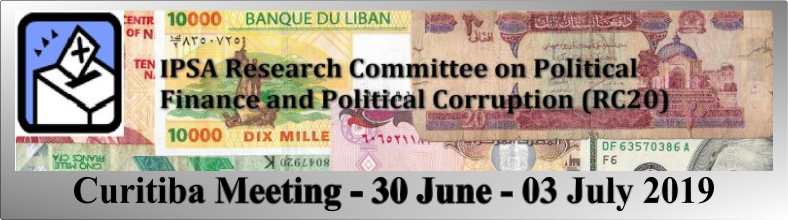 Meeting Place: Universidade Federal do ParanáPraça Santos Andrade 50, Centro, Curitiba – PR(ctrl+click to open the links)https://www.google.com/maps/place/Universidade+Federal+do+Paran%C3%A1/@-25.4302487,-49.2682657,17z/data=!4m13!1m7!3m6!1s0x94dce414c95ac917:0x4e32d262f1cf360f!2sPra%C3%A7a+Santos+Andrade+-+Centro,+Curitiba+-+PR,+82590-300!3b1!8m2!3d-25.4288631!4d-49.2665169!3m4!1s0x94dce414c9a4a059:0xd4ad71e34d304767!8m2!3d-25.429012!4d-49.2675461?hl=en-BRMain Accommodation:In July, due to schools vacation, Curitiba becomes a highly sought destination by tourists and events, pushing hotel prices up. We have negotiated a fix price at Hotel Dan Inn Curitiba, just 2 min from our meeting location. All rooms have air-conditioning, private toilet and TV. Included in all prices are breakfast and Wi-Fi. The prices in realis will remain constant for bookings until 01 June 2019, but we recommend to make reservations as soon as possible. Prices per night are as follow (US dollar exchange rate = R$ 3,70 as reference only):Room - Executive individual (one bed): R$ 125,20 (approx. US$ 33,80) without free cancellation by withdrawal, and R$ 148,00 (US$ 40,00) with cancellation.Room - Executive Duplo Twin (two beds): R$ 160,20 (US$ 43,30) without, and R$ 178,00 (US$ 48,10) with.Room - Executive Duplo Casal (double bed): R$ 160,20 (US$ 43,30) without, and R$ 178,00 (US$ 48,10) with.Room - Executivo Triplo (3 beds): R$ 214,20 (US$ 57,90) without, and R$ 238,00 (US$ 64,30) with.Please, make all bookings by the following address mentioning IPSA RC-20 meeting where possible:Reservas@daninncuritiba.com.br   WhatsApp: +55 41 3322 8558Website: https://www.nacionalinn.com.br/hotel-curitiba/dan-innBookings made through other companies (Booking.com for example) will be subject to market prices and room availability.Accommodations AlternativesBy early reservation, it is possible to find similar prices as Dan In Curitiba, but for reasons mentioned earlier they may go up in the meantime. Almost all hotels below are at booking.com. Caution! Avoid booking at Golden Star hotel as according to rumors they are near to close the doors.**** Slim Curitiba Alto da XV by Slaviero Hotéis (distant about 900m from meeting point). Top quality.Rua Conselheiro Araújo, 435https://www.slavierohoteis.com.br/hoteis/slim-curitiba-alto-da-xv/***Hotel Roochele (distant about 800m from meeting). Prices and quality are similar to Dan Inn Curitiba.Rua Tibagi, 307 http://www.hotelroochelle.com.br/ ***Mabu Curitiba Business - make shure it is the Business as there are other Mabu hotels in Curitiba. (Approx. 2 min from meeting). Rua IV de Novembro, 830. https://www.hoteismabu.com.br/hoteis/hoteis-em-curitiba/mabu-curitiba-business/**San Martin Hotel (Approx. 500 meters from meeting) Rua João Negão, 169.https://sanmartin.com.br/***Ibis Budget Curitiba Centro (approx. 1 km from meeting)Rua Mariano Torres, 927.https://www.accorhotels.com/de/hotel-5519-ibis-budget-curitiba-centro/index.shtml*Hotel Meridiano V (Approx. 1 km from meeting – the rooms do not have air-conditioning, but breakfast is included). Rua Nilo Cairo, 166http://www.hotelmeridiano.com.br/For youth hostels in Curitiba, please look at https://www.hostelworld.com/Restaurants:There are a vast number of restaurants around the University serving typical Brazilian or vegetarian food. The majority charge either by the weight of food or by a fix price allowing the client to eat as much as he desire. If someone needs special food (kosher, for example), please let us know.Travel Info Almost all international flights arrive first either in Rio de Janeiro, at Tom Jobim International Airport (also known as Galeão – IATA abbreviation GIG), or in São Paulo, at Guarulhos International Airport (IATA abbreviation GRU). For the ones without a flight connection to Curitiba, it´s possible to continue the trip either by air or by bus.By air: The main companies are Gol Linhas Aéreas, Latam, Avianca (has financial problems, therefore not recommended), and Azul Linhas Aéreas. Flight time from Rio: approx. 1h 30min, and from São Paulo: approx. 1h 05min. In order to avoid surprises and save money, we strongly advice to buy tickets with at least one month in advance.By bus from Rio: The Busses in Brazil are comfortable and clean. The main companies from Rio are Penha and Kaissara. Prices: R$263 – R$300 depending on buss class and departure time: Sleeping bus (leito or semi-leito) are the best ones. The executive class is also a good option. We recommend avoiding the convencional class as it normally, do not offer air-conditioned and make too much in-between stops. The normal travel time from Rio is approx. 14h 30min. Tickets are available at the terminal. To take the bus in Rio we recommend Uber or Airport Bus Shuttle (we do not recommend taxis in Rio). Please accomplish your money exchange at the airport if necessary, and never lose sight of your baggage.By bus from São Paulo (Terminal Tiete): The main companies are Cometa, Eucatur and kaissara. Prices: R$ 79 – R$ 200, depending on the same factors as above. Travel time from São Paulo is approx. 7h 40min. There is a direct Buss Shuttle from Guarulhos airport to terminal Tiete.Arriving in Curitiba:By air: The Afonso Pena International Airport (IATA CWB) is located about 18km from Curitiba centre. For transfer to hotel there are two main options: Bus Shuttle or Uber. For singles, the bus is perhaps the cheapest option. Price is approx. R$ 15 realis. Trip time is approx. 30min. Please step out at Teatro Guaíra (Guaira theatre). The hotel is on the other side of the theatre (2 min by foot). For two or more people, Uber is perhaps the best option (about R$ 35 realis).By buss: The bus terminal is about 1.5 km from hotel Dan Inn Curitiba. We recommend taking Uber (about R$ 10 realis) or taxi. The hotel Ibis Budget Curitiba Centro is approx. 200m from bus terminal. Tourist InfoA promotional video about Curitibahttps://www.youtube.com/watch?v=b6KwIBvacUY#1 Some places to visit in Curitiba: Jardim Botânico (Botanic Garden), Parque Barigui (biggest and most popular park in Curitiba), Museu Oscar Niemeyer, Bosque do Alemão (another park), Santa Felicidade (City district with plenty of Italian restaurants and wines), Opera de Arâme (metal theatre), Memorial Ucraniano (another park), Mercado Central (central market for spices, herbs, vegetables and fruits, but also a good place to eat and drink), Parque Tanguá (another park) and much more.Here a sample video:https://www.youtube.com/watch?v=Ezy3e0f81hg#2 Serra Verde Express: Is a train trip from Curitiba to the city of Morretes. The trip goes through the most preserved Atlantic Forest in Brazil. The train leaves Curitiba at 8:00 o’clock and returns from Morretes at 15:00 o´clock, therefore it is necessary to plan a full day trip. https://www.serraverdeexpress.com.br/Promotional video:https://www.youtube.com/watch?v=JYshvHv_djE#3 Iguaçu Falls: Distant 636 km from Curitiba and at the border of Brazil, Argentine and Paraguay lies the Falls of Iguaçu River, also known as Iguazu Falls.The bus trip from Curitiba takes between 8h 55min – 11h 15min. Tickets are available by Catarinense at the bus terminal and cost R$ 194,66 – R$ 249,96 realis. There are some flights from Curitiba to Foz do Iguaçu operated by Azul Linhas Aereas, Gol and Latam. Prices depends on the advance in reservation and may vary between R$ 356 – R$ 846 realis.The hotel chain Nacional Inn, owner of Dan Inn Curitiba, has a subsidiary there. Reservations can be made at the hotel in Curitiba or online (unfortunately, the prices for Curitiba are not valid there).https://en.wikipedia.org/wiki/Iguazu_Fallshttps://www.youtube.com/watch?v=eC8YtkDb15MWe wish all participants a good trip and welcome in Curitiba!